Enquête : Patients neuromusculaires Covid-19 positifs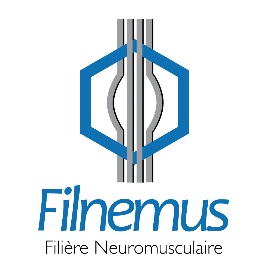 Au vu de l’évolution de la crise sanitaire, Filnemus a décidé de poursuivre son enquête visant à répertorier les patients neuromusculaire Covid-19 positifs. Pour des raisons de sécurité la poursuite de cette enquête se fera sous format papier. Vous pourrez envoyer le document complété à l’adresse suivante : lucie.pisella@ap-hm.fr. Merci pour votre participation. Date : Code (2 premières lettres du nom, 2 derniers chiffres années de naissance et code postale du centre) : Age du patient : Sexe :  Homme              FemmeNom de la pathologie : Données avant l’infection à la Covid-19Autres pathologies associées : Comorbidités : DiabèteHTAObésité Autre(s) Si autre(s), préciser : Atteintes cardiaques : Dernière Fraction d’éjection : Présence d’un :  Pace		  DFIAtteintes respiratoires : Ventilation :       Oui		 NonDernière CV : Mobilité : Nom du traitement immunossuppresseur, si il y a :   Nom du traitement immun-modulateur, si il y a :   Nom du (des) traitement(s) en rapport avec la maladie neuromusculaire de fond, si il y a : Sévérité de la pathologie : Données après infection à la Covid-19 Date des premiers signes : Date du diagnostic : Diagnostique de la Covid-19 :       	 PCR       	 ScannerTDM 		 Symptomatologie 			               Sérologie  Test antigénique Symptomatologie : Toux              			Fièvre             		              Anosmie              			Agueusie              			DyspnéeCéphaléesFatigueCourbatureMaux de gorgeDiarrhéeConjonctivite EssoufflementOppression thoracique Signes cutanésMyalgie Autres Si autre préciser : Effet de la Covid-19 : Prise en charge : Modification du traitement habituel : Ajout de nouveau traitement (nom) : Evolution à 1 mois après l’apparition des premiers symptômes Evolution de l’état général : Symptomatologie à 30j: Toux             		 	Fièvre          		              Anosmie           		   	Agueusie              			DyspnéeCéphaléesFatigueCourbatureMaux de gorgeDiarrhéeConjonctivite EssoufflementOppression thoracique Signes cutanésMyalgie Autres Si autre préciser : Commentaires : 